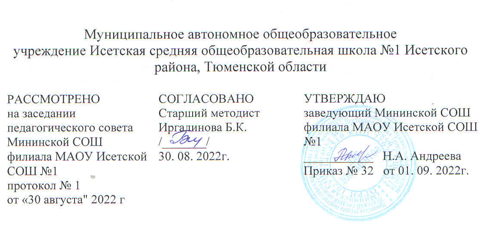 РАБОЧАЯ ПРОГРАММА по биологии(учебный предмет)______ 9________ (класс)2022-2023 учебный год(сроки реализации)Учитель биологии:Камалиева Ирина АнатольевнаПервой квалификационной категориис. Минино,2022 гРабочая программа учебного предмета «биология»__9_ классПрограмма по биологии для 9 класса составлена в соответствии с Федеральным государственным образовательным стандартом Основного Общего Образования , Примерной программой по биологии для 5-9 классов: программа. — М. :Вентана-Граф,2018. — 304 с. (авторы: Пономарёва И.Н., Корнилова О.А.,Кучменко В.С., Константинов В.Н., Бабенко В.Г., Маш Р.Д., Драгомилов А.Г., Сухова Т.С. и др.). Рабочая программа по биологии 9 класс к УМК И.Н. Пономаревой и др. (М.: Вентана-Граф), 2019. Разработана на основе документов: учебного предмета «Основы общей биологии» 9 класс И.Н. Пономарева, О.А. Корнилова, Н.М. Чернова. -Москва. Издательский центр «Вентана-Граф», 2017г. Программы воспитательной работы школы, учебного плана МАОУ Исетской СОШ №1.Планируемые результаты освоения учебного предмета «биология» _9_ классЛичностные результаты:осознание единства и целостности окружающего мира, возможности его познания и объяснения на основе достижений науки;знание основных принципов и правил отношения к живой природе, основ здорового образа жизни и здоровьесберегающих технологий;развитие познавательных интересов и мотивов, направленных на изучение живой природы; интеллектуальных умений (доказывать, строить рассуждения, анализировать, сравнивать, делать выводы и др.); эстетического восприятия живых объектов;осознание потребности и готовности к самообразованию, в том числе и в рамках самостоятельной деятельности вне школы; умение определять жизненные ценности, объяснять причины успехов и неудач в учебной деятельности, применять полученные знания в практической деятельности;оценивание жизненных ситуаций с точки зрения безопасного образа жизни и сохранения здоровья;воспитания чувства гордости за российкую биологическую науку;понимание основных факторов, определяющих взаимоотношения человека и природы; готовность к самостоятельным поступкам и действиям на благо природы; формирование экологического мышления;признание ценности жтзни во всех ее проявлениях и необходимости ответственного, бережного отношения к окружающей среде; соблюдение правил поведения в природе;понимание значения обучения для повседневной жизни и осознанного выбора профессии;признание каждого на собственное мнение; эмоционально-положительное отношение к сверстникам;уважительное отношение к окружающим, соблюдение культуры поведения, проявление терпимости при взаимодействии со взрослыми и сверстниками;критичное отношение к своим поступкам, осознание ответственности за их последствия; умение преодолевать трудности в процессе достижения намеченных целей;Метапредметные результаты:познавательные УУД - формирование и развитие навыков и умений:работать с разными источниками информации, анализировать и оценивать информацию, преобразовывать ее из одной формы в другую; составлять тезисы, различные виды планов (простых, сложных и т.п.), структурировать учебный материал,                        давать определения понятий;проводить наблюдения, ставить эксперименты и объяснять полученные результаты;сравнивать и классифицировать, самостоятельно выбирая критерии для указанных логических операций;строить логические рассуждения, включающие установление причинно-следственных связей;создавать схематические модели с выделением существенных характеристик объектов;определять возможные источники необходимых сведений, производить поиск информации, анализировать и оценивать ее достоверность;регулятивные УУД - формирование и развитие навыков и умений:организовывать свою учебную и познавательную деятельность - определять цели работы, ставить задачи, планировать (рассчитывать последовательность действий и прогнозировать результаты работы);самостоятельно выдвигать варианты решения поставленных задач и выбирать средства достижения цели, предвидеть конечные результаты работы;работать по плану, сверять свои действия с целью и, при необходимости, исправлять ошибки самостоятельно;выбирать целевые и смысловые установки в своих действиях и поступках по отношению к живой природе, здоровью своему и окружающих;проводить работу над ошибками для внесения корректив в усваиваемые знания;владеть основами самоконтроля и самооценки, применять эти навыки при принятии решений и осуществлении осознанного выбора в учебной и познавательной деятельности;коммуникативные УУД - формирование и развитие навыков и умений:адекватно использовать речевые средства для дискуссии и аргументации своей позиции, сравнивать разные точки зрения, аргументировать свою точку зрения, отстаивать свою позицию;слушать и слышать другое мнение, вступать в диалог, вести дискуссию, оперировать фактами, как для доказательства, так и для опровержения существующего мнения;интегрироваться и строить продуктивное взаимодействие со сверстниками и взрослыми;участвовать в коллективном обсуждении проблем.Предметные результаты:в познавательной (интеллектуальной) сфере:владеть основами научных знаний о живой природе и закономерностях ее развития, выделять существенные признаки биологических объектов и процессов, основные свойства живых систем, царств живой природы, систематики и представителей разных таксонов;объяснять роль биологии в практической деятельности людей; места и роли человека в природе; роли различных организмов в жизни человека; значения биологического разнообразия для сохранения биосферы; механизмов наследственности и изменчивости, видообразования и приспособленности;характеризовать биологию как науку, уровни организации живой материи, методы биологической науки (наблюдение, эксперимент, измерение), научные дисциплины, занимающиеся изучением жизнедеятельности организмов, и оценивать их роль в познании живой природы;определять понятия "вид" и "популяция", значение межвидовой борьбы с абиотическими факторами среды; характеризовать причины борьбы за существование;понимать смысл и значение явлений гетерозиса и полиплоидии, характеризовать методы селекции (гибридизацию и отбор);характеризовать особенности приспособительного поведения, значение заботы о потомстве для выживания, сущность генетических процессов в популяциях, формы видообразования;описывать основные направления эволюции (биологический прогресс и биологический регресс), основные закономерности и результаты эволюции;проводить примеры приспособительного строения тела, покровительственной окраски покровов и поведения; объяснять, почему приспособления носят относительный характер;объяснять причины разделения видов, занимающих обширный ареал обитания, на популяции; характеризовать процесс экологического и географического видообразования; оценивать скорость видообразования в различных систематических категориях, животных, растений и микроорганизмов;характеризовать пути достижения биологического прогресса - ароморфоз, идиоадаптацию и общую дегенерацию; приводить примеры гомологичных аналогичных организмов. Содержание учебного предметаГлава 1. Общие закономерности жизни (3 ч)Биология – наука о живом мире. Методы биологических исследований. Общие свойства живых организмов. Многообразие форм живых организмов.Глава 2. Явления и закономерности жизни на клеточном уровне (10 ч)Многообразие клеток. Химические вещества в клетке. Строение клетки. Органоиды клетки и их функции. Обмен веществ – основа существования клетки. Обмен веществ – основа существования клетки. Биосинтез белка в клетке. Биосинтез углеводов – фотосинтез. Обеспечение клеток энергией. Размножение клетки и ее жизненный цикл.Лабораторная работа № 1 «Многообразие клеток эукариот. Сравнение растительных и животных клеток».Лабораторная работа № 2 «Рассматривание микропрепаратов с делящимися клетками растения».Глава 3. Закономерности жизни на организменном уровне (20 ч)Организм – открытая живая система (биосистема). Примитивные организмы. Растительный организм и его особенности. Многообразие растений и их значение в природе. Организмы царства грибов и лишайников. Животный организм и его особенности. Разнообразие животных. Сравнение свойств организма человека и животных. Размножение живых организмов. Индивидуальное развитие. Образование половых клеток. Мейоз. Изучение механизма наследственности. Основные закономерности наследования признаков у организмов. Закономерности изменчивости. Ненаследственная изменчивость. Основы селекции организмов.Лабораторная работа № 3 «Выявление наследственных и ненаследственных признаков у растений разных видов».Лабораторная работа № 4 «Изучение изменчивости у организмов».Глава 4. Закономерности происхождения и развития жизни на Земле (18 ч)Представления о возникновении жизни на Земле в истории естествознания. Современные представления о возникновении жизни на Земле. Значение фотосинтеза и биологического круговорота веществ в развитии жизни. Этапы развития жизни на Земле. Идеи развития органического мира в биологии. Чарлз Дарвин об эволюции органического мира. Современные представления об эволюции органического мира. Вид, его критерии и структура. Процессы образования видов. Макроэволюция как процесс появления надвидовых групп организмов. Основные направления эволюции. Примеры эволюционных преобразований живых организмов. Основные закономерности эволюции. Человек – представитель животного мира. Эволюционное происхождение человека. Этапы эволюции человека. Человеческие расы, их родство и происхождение. Человек как житель биосферы и его влияние на природу Земли.Лабораторная работа № 5 «Приспособленность организмов к среде обитания».Глава 5. Закономерности взаимоотношений организмов и среды (11 ч)Условия жизни на Земле. Среды жизни и экологические факторы. Общие законы действия факторов среды на организмы. Приспособленность организмов к действию факторов среды. Биотические связи в природе. Популяции. Функционирование популяции в природе. Сообщества. Биогеоценозы, экосистемы и биосфера. Развитие и смена биоценозов. Основные законы устойчивости живой природы. Экологические проблемы в биосфере. Охрана природы.Лабораторная работа № 6 «Оценка качества окружающей среды». Тематическое планированиеКалендарно-тематическое планированиеНазвание темыКоличество часовКоличество лабор.работИнструктаж по ТБ. Контрольная работа (нулевой срез)1Глава 1. Общие закономерности жизни3Глава 2. Явления и закономерности жизни на клеточном уровне102Глава 3. Закономерности жизни на организменном уровне202Глава 4. Закономерности происхождения и развития жизни на Земле181Глава 5. Закономерности взаимоотношений организмов и среды111Обобщение и систематизация знаний по курсу биологии 9 класса.2Годовая контрольная работа.1Коррекция знаний по курсу биологии 9 класса.2Итого686№ урокаНазвание темыКол-во часовСрокиСроки№ урокаНазвание темыКол-во часовПланФакт1.Инструктаж по ТБ. Контрольная работа (нулевой срез).1 ч.Глава 1. Общие закономерности жизни 3 ч.2.Биология – наука о живом мире. Методы биологических исследований.1ч.3.Общие свойства живых организмов.1ч.4.Многообразие форм живых организмов.1ч.Глава 2. Явления и закономерности жизни на клеточном уровне 10ч.5.Многообразие клеток. ИКТ1ч.6.Многообразие клеток. Лабораторная работа № 1 «Сравнение растительных и животных клеток»1ч.7.Химические вещества в клетке.1ч.8.Строение клетки.1ч.9.Органоиды клетки и их функции.1ч.10.Обмен веществ — основа существования клетки.1ч.11.Биосинтез белка в клетке.1ч.12.Биосинтез углеводов — фотосинтез.1ч.13.Обеспечение клеток энергией.1ч.14.Размножение клетки и её жизненный цикл. Лабораторная работа № 2«Рассматривание микропрепаратов с делящимися клетками растения».1ч.Глава 3. Закономерности жизни на организменном уровне 20ч.15.Организм — открытая живая система (биосистема). Примитивные организмы.1ч.16.Примитивные организмы.1ч.17.Растительный организм и его особенности.1ч.18.Растительный организм. Размножение.1ч.19.Многообразие растений и их значение в природе.1ч.20.Организмы царства грибов и лишайников.1ч.21.Животный организм и его особенности.1ч.22.Разнообразие животных. ИКТ1ч.23.Сравнение свойств организма человека и животных.1ч.24.Размножение живых организмов.1ч.25.Индивидуальное развитие.1ч.26.Образование половых клеток. Мейоз.1ч.27.Изучение механизма наследственности.1ч.28.Основные закономерности наследования признаков у организмов.1ч.29.Закономерности наследственности. Лабораторная работа № 3«Наследственные и ненаследственные признаки у растений разных видов».1ч.30.Закономерности изменчивости.1ч.31.Ненаследственная изменчивость.1ч.32.Ненаследственная изменчивость.Лабораторная работа № 4 «Изучение изменчивости у организмов».1ч.33.Основы селекции организмов. ИКТ1ч.34.Основы селекции организмов.1ч.Глава 4. Закономерности происхождения и развития жизни на Земле 18 ч.35.Представления о возникновении жизни на Земле в истории естествознания.1ч.36.Современные представления о возникновении жизни на Земле.ИКТ1ч.37.Значение фотосинтеза и биологического круговорота веществ в развитиижизни.1ч.38.Этапы развития жизни на Земле.1ч.39.Идеи развития органического мира в биологии.1ч.40.Чарлз Дарвин об эволюции органического мира.1ч.41.Современные представления об эволюции органического мира.1ч.42.Вид, его критерии и структура.1ч.43.Процессы образования видов.1ч.44.Макроэволюция как процесс появления надвидовых групп организмов.1ч.45.Основные направления эволюции.1ч.46.Примеры эволюционных преобразований живых организмов.ИКТ1ч.47.Основные закономерности эволюции.1ч.48.Основные закономерности эволюции. Лабораторная работа № 5:«Приспособленность организмов к среде обитания».1ч.49.Человек — представитель животного мира. Эволюционное происхождениечеловека.1ч.50.Этапы эволюции человека. ИКТ1ч.51.Человеческие расы, их родство и происхождение.1ч.52.Человек как житель биосферы и его влияние на природу Земли.1ч.Закономерности взаимоотношений организмов и среды 11 ч.53.Условия жизни на Земле. Среды жизнии экологические факторы.1ч.54.Общие законы действия факторов	среды на организмы.1ч.55.Приспособленность организмов к действию факторов среды.1ч.56. Лабораторная работа № 6:«Оценка качества окружающей среды».1ч.57.Биотические связи в природе.1ч.58.Популяции.1ч.59.Функционирование популяций в природе.1ч.60.Сообщества.1ч.61.Биогеоценозы, экосистемы и биосфера.1ч.62.Развитие и смена биогеоценозов.1ч.63.Экологические проблемы в биосфере.Охрана природы.1ч.64-65.Обобщение и систематизация знаний по курсу биологии 9 класса.2ч.66.Годовая контрольная работа.1ч.67-68.Коррекция знаний по курсу биологии 9 класса.2ч.